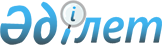 О внесении изменения в Указ Президента Республики Казахстан от 5 января 2022 года № 735 "О введении чрезвычайного положения в Жамбылской области"Указ Президента Республики Казахстан от 8 января 2022 года № 752
      ПОСТАНОВЛЯЮ:     
      1. Внести в Указ Президента Республики Казахстан от 5 января 2022 года № 735 "О введении чрезвычайного положения в Жамбылской области" следующее изменение: 
      в части второй пункта 3 слова "начальника Департамента полиции Жамбылской области Сулейменова Жаната Куанышевича" заменить словами "исполняющего обязанности начальника Департамента полиции Жамбылской области Ратаева Бахыта Тлеулесовича".
      2. Настоящий Указ вводится в действие со дня его подписания. 
					© 2012. РГП на ПХВ «Институт законодательства и правовой информации Республики Казахстан» Министерства юстиции Республики Казахстан
				
      Президент    Республики Казахстан

К. ТОКАЕВ 
